                 JEDILNIK ŠOLA      18. – 22. december  2023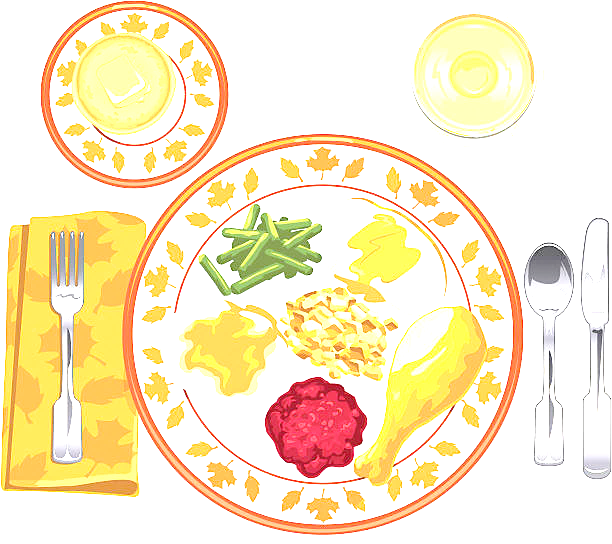 PONEDELJEK                                                         TOREKSREDAČETRTEK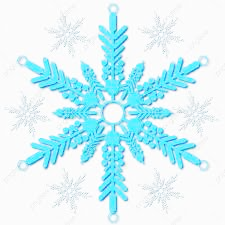 PETEK                                                                                            DOBER TEK!                                                                                                                                              ALERGENIMalica:ČRN KRUH, PAŠTETA, SADNI ČAJ, JABOLKAGLUTENKosilo:KOSTNA JUHA Z ZAKUHO, ŠPAGETI Z BOLONJSKO OMAKO, ZELENA SOLATA S KORUZO, SOKZELENA, GLUTEN, JAJCAMalica:FRANCOSKI ROGLJIČ Z MARMELADO, KAKAVGLUTEN, MLEKOZdrava šola:KLEMENTINEKosilo:BROKOLIJEVA JUHA, PIŠČANČJA KRAČA Z OMAKO, PRETLAČEN KROMPIR, STROČJI FIŽOL, VODAGLUTENMalica:ČRNA ŽEMLJA, POSEBNA SALAMA, KISLA KUMARICA, PLANINSKI ČAJ, POMARANČEGLUTENKosilo:ZDROBOVA JUHA, ŠPINAČNI TORTELINI V PARADIŽNIKOVI OMAKI, RADIČ S KROMPIRJEM, SOKGLUTEN, JAJCA, MLEKOMalica:PISAN KRUH, TOPLJENI SIRČEK, ŠIPKOV ČAJGLUTEN, MLEKOZdrava šola:HRUŠKEKosilo:OCVRT PURANJI ZREZEK PO DUNAJSKO, RIŽ, ZELENJAVNA OMAKA, SOKGLUTEN, JAJCA, MLEKOMalica:PLETENICA, BOŽIČNI JOGURT, MEŠANO SADJEGLUTEN, MLEKOKosilo:JEŠPRENJ Z ZELENJAVO, KRUH, OREHOVA POTICA, SOK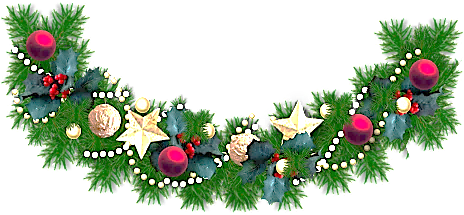 ZELENA, GLUTEN, JAJCA, MLEKO, OREŠKI